Комплексы утренней гимнастики для первой младшей группы (в соответствии с темами недели)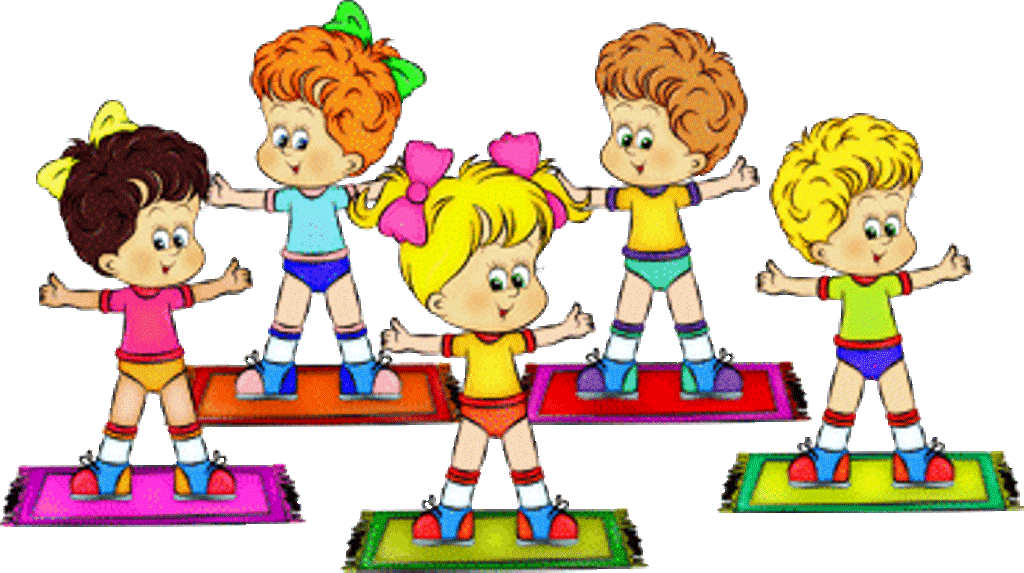 Комплекс утренней гимнастики  на сентябрь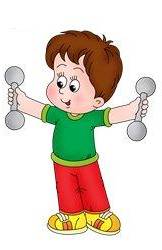 Тема: «Деревья»Цель: Развивать двигательную активность детей. Воспитывать умения и навыки физических упражнений.       Познакомить детей с новыми  движениями. Длительность 5  минут.Комплекс утренней гимнастики  на октябрь.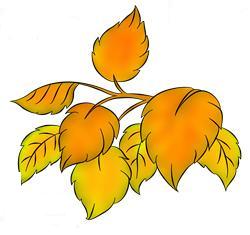 Тема: «Листочки» Цель: Развивать двигательную активность детей. Воспитывать умения и навыки физических упражнений.       Познакомить детей с новыми  движениями.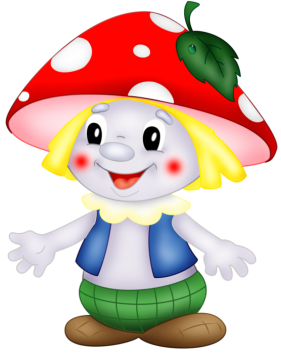                                     Длительность 5  минут.Комплекс утренней гимнастики  на ноябрь.Тема: «Части тела» Цель: Развивать двигательную активность детей. Воспитывать умения и навыки физических упражнений.       Познакомить детей с  новыми  движениями.           Длительность 5  минут.Комплекс утренней гимнастики на декабрь.Тема: «Зима»Цель: улучшение состояния здоровья детей, укрепление мышечного аппарата и оздоровление организма.Задачи:Познакомить детей с  новыми  движениями.Развивать двигательную активность детей. Воспитывать умения и навыки физических упражнений.    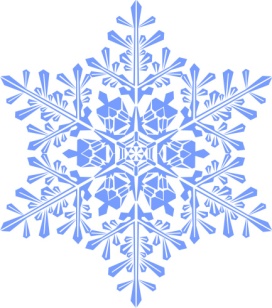 Длительность  утренней гимнастики 5  минут.Комплекс утренней гимнастики на январь.Тема: «Зимушка - зима»Цель: улучшение состояния здоровья детей, укрепление мышечного аппарата и оздоровление организма.Задачи:Познакомить детей с  новыми  движениями.Развивать двигательную активность детей. Воспитывать умения и навыки физических упражнений.    Длительность  утренней гимнастики 5  минут.Комплекс утренней гимнастики на февраль.Тема: «Веселые зверята»Цель: улучшение состояния здоровья детей, укрепление мышечного аппарата и оздоровление организма.Задачи:Познакомить детей с  новыми  движениями.Развивать двигательную активность детей. Воспитывать умения и навыки физических упражнений.    Длительность  утренней гимнастики 5  минут.Комплекс утренней гимнастики на март.Тема: «Забавная зарядка»Цель: улучшение состояния здоровья детей, укрепление мышечного аппарата и оздоровление организма.Задачи:Познакомить детей с  новыми  движениями.Развивать двигательную активность детей. Воспитывать умения и навыки физических упражнений.    Длительность  утренней гимнастики 5  минут.№ п/пНазвание упражнения.Выполнение упражнения.I часть – разминка.I часть – разминка.I часть – разминка.1.Ходьба.Дети ходят друг за другом по кругу.2.Бег.Бег в колонне по одному.3.Ходьба.Дети ходят на носочках. Построение в круг.II часть - основнаяII часть - основнаяII часть - основнаяПонедельник О.Р.У.Понедельник О.Р.У.Понедельник О.Р.У.1.« Деревья высокие»И.п.: Стоя, ноги слегка расставлены, руки опущены. Руки через стороны вверх, вернуться в и. п. (5 р.)2.«Ветер качает деревья»И. п.: Стоя, ноги врозь, руки за спиной, покачиваем (наклон) вправо-влево. Через 2-3 движения остановиться (4 р.)3.«Спрячемся под деревом»И.п. Стоя, ноги слегка расставлены. Присесть, голову положить на колени. Вернуться в и. п. (4 р.)                                4.«Попрыгаем вокруг дерева»И. п : Стоя, ноги слегка расставлены, руки опущены. 2-3 пружинки, 6-8 подпрыгиваний. (3р.)Вторник.  Хороводная игра «Заинька вокруг сада»Вторник.  Хороводная игра «Заинька вокруг сада»Вторник.  Хороводная игра «Заинька вокруг сада»Заинька вокруг сада,Серенький вокруг сада,Вот- как, вот – как, вокруг сада.Вот- как, вот – как, вокруг сада       Заинька, убегай,       Серенький, убегай,       Вот- как, вот – как, убегай.       Вот- как, вот – как, убегай.Заинька вокруг сада,Серенький вокруг сада,Вот- как, вот – как, вокруг сада.Вот- как, вот – как, вокруг садаЗаинька вокруг сада,Серенький вокруг сада,Вот- как, вот – как, вокруг сада.Вот- как, вот – как, вокруг сада       Заинька, убегай,       Серенький, убегай,       Вот- как, вот – как, убегай.       Вот- как, вот – как, убегай.Заинька вокруг сада,Серенький вокруг сада,Вот- как, вот – как, вокруг сада.Вот- как, вот – как, вокруг садаИдти вместеБежать легкоИдти вместеСреда. Корригирующая «Петя-петушок»Среда. Корригирующая «Петя-петушок»Среда. Корригирующая «Петя-петушок»1.«Петушок машет крыльями»И.п. стоя, ноги расставлены, руки за спиной. Руки в стороны, помахать всей рукой и кистью. И.п. Повторить 5 раз.2. «Петушок клюет зернышки»И.п. стоя, ноги расставлены, руки внизу.Присесть постучать пальчиками по полу. И.п. Повторить 4 раза.3. «Петушок радуется»И.п. стоя, ноги слегка расставлены, руки на поясе. 2-3 пружинки и 5-6 подпрыгиваний. Дыхание произвольное повторить 2 раза, чередуя с ходьбой на месте.Четверг. Музыкально-ритмичная. Танец «Дружба».Четверг. Музыкально-ритмичная. Танец «Дружба».Четверг. Музыкально-ритмичная. Танец «Дружба».Ручку правую вперед, а потом ей назад, а потом её вперед и немного потрясем. Мы танцуем танец «Дружба» поварачиваться нужно  и в ладоши хлопаем вот так.И так далее используя все части тела по-желанию.Ручку правую вперед, а потом ей назад, а потом её вперед и немного потрясем. Мы танцуем танец «Дружба» поварачиваться нужно  и в ладоши хлопаем вот так.И так далее используя все части тела по-желанию.Действовать согласно тексту песни, повторяя за воспитателем.Пятница. Игровая. Подвижная игра «Солнышко и дождик»Пятница. Игровая. Подвижная игра «Солнышко и дождик»Пятница. Игровая. Подвижная игра «Солнышко и дождик»1. Дети уходят из дома по сигналу «Идите гулять!».Дети уходят из дома по сигналу «Идите гулять!».2.Бегут домой на сигнал «Дождь пошел!».Бегут домой на сигнал «Дождь пошел!».  III  часть – заключительная.  III  часть – заключительная.  III  часть – заключительная.1.Подвижная  игра по выбору воспитателя.Упражнения выполняются по плану игры.2.Ходьба.Ходьба по кругу с различным положением рук.3.Упражнение на дыхание.По выбору воспитателя.№ п/пНазвание упражнения.Выполнение упражнения.Выполнение упражнения.I часть – разминка.I часть – разминка.I часть – разминка.I часть – разминка.1.Ходьба.Дети ходят друг за другом по кругу.Дети ходят друг за другом по кругу.2.Бег.Бег в колонне по одному.Бег в колонне по одному.3.Ходьба.Дети ходят на носочках. Построение в круг.Дети ходят на носочках. Построение в круг.II часть - основнаяII часть - основнаяII часть - основнаяII часть - основнаяПонедельник О.Р.У.Понедельник О.Р.У.Понедельник О.Р.У.Понедельник О.Р.У.1.« Покачайся надо мной, мой листочек золотой»И.п.: Стоя, ноги слегка расставлены, руки вверх .покачать  кистями, опустить. (5 р.)И.п.: Стоя, ноги слегка расставлены, руки вверх .покачать  кистями, опустить. (5 р.)2.«Мы под листиком сидим, из-под листика глядим» И. п. : Стоя, ноги врозь, руки за спиной, наклонять голову в стороны. (4 р.)И. п. : Стоя, ноги врозь, руки за спиной, наклонять голову в стороны. (4 р.)3.«Вот осенний ветерок .хочет вырвать наш листок»«Мы листочки не дадим, пригодятся нам самим.»И.п. Стоя, ноги слегка расставлены. Присесть, постучать пальцами по полу, встать. Вернуться в и. п. (4 р.)                                                                                                      И. п. :Стоя, ноги слегка расставлены, руки опущены. 2-3 пружинки, . (3р.)И.п. Стоя, ноги слегка расставлены. Присесть, постучать пальцами по полу, встать. Вернуться в и. п. (4 р.)                                                                                                      И. п. :Стоя, ноги слегка расставлены, руки опущены. 2-3 пружинки, . (3р.)4.« Покачайся надо мной ,мой листочек золотой»И.п.: Стоя, ноги слегка расставлены, руки вверх .покачать  кистями, опустить. (5 р.)И.п.: Стоя, ноги слегка расставлены, руки вверх .покачать  кистями, опустить. (5 р.)Вторник.  Хороводная игра «Кабачок»Вторник.  Хороводная игра «Кабачок»Вторник.  Хороводная игра «Кабачок»Вторник.  Хороводная игра «Кабачок»Кабачок, кабачок,Тоненькие ножкиКрасные сапожки.Мы тебя кормили, мы тебя поили, на ноги поставим, танцевать заставим.Танцуй сколько хочешь, выбирай, кого захочешь.Кабачок, кабачок,Тоненькие ножкиКрасные сапожки.Мы тебя кормили, мы тебя поили, на ноги поставим, танцевать заставим.Танцуй сколько хочешь, выбирай, кого захочешь.           Дети беруться за руки иидут по круги не отпуская руки, друг за другом.Один ребенок сидит в круги имитируя, что он кабачок.Дети подходят к ребенку в круге, поднимают его.Хлопают в ладоши.Танцуют.           Дети беруться за руки иидут по круги не отпуская руки, друг за другом.Один ребенок сидит в круги имитируя, что он кабачок.Дети подходят к ребенку в круге, поднимают его.Хлопают в ладоши.Танцуют.Среда. Корригирующая «В гости к ёжику»Среда. Корригирующая «В гости к ёжику»Среда. Корригирующая «В гости к ёжику»Среда. Корригирующая «В гости к ёжику»1.«Ёжик потягивается»И.п. стоя, ноги расставлены, руки за вниз. Руки в стороны, улыбнуться. И.п. Повторить 5 раз. Темн умеренный. Указание об осанке.И.п. стоя, ноги расставлены, руки за вниз. Руки в стороны, улыбнуться. И.п. Повторить 5 раз. Темн умеренный. Указание об осанке.2. «Ёжик приветствует ребят»И.п. стоя, ноги расставлены, руки на поясе.Наклон вперед, повороты головы в одну сторону, другую сторону. И.п. Повторить 4 раза.Указание: «Резких движений головой не делать». И.п. стоя, ноги расставлены, руки на поясе.Наклон вперед, повороты головы в одну сторону, другую сторону. И.п. Повторить 4 раза.Указание: «Резких движений головой не делать». 3. «Ёжик греется на солнышке»И.п. лежа на спине, ноги слегка расставлены, руки вдоль туловища. Поворот на живот греется спинка. Повторить 5 раз. Темп умеренный.И.п. лежа на спине, ноги слегка расставлены, руки вдоль туловища. Поворот на живот греется спинка. Повторить 5 раз. Темп умеренный.Четверг. Музыкально-ритмичная «Все захлопали в ладоши».Четверг. Музыкально-ритмичная «Все захлопали в ладоши».Четверг. Музыкально-ритмичная «Все захлопали в ладоши».Четверг. Музыкально-ритмичная «Все захлопали в ладоши».Все захлопали в ладошкиДружно, веселее,Застучали наши ножкиГромче и быстрее.По коленочкам ударим,Тише, тише, тише.Ручки, ручки поднимаем, Выше, выше, выше!Завертелись наши ручки,Снова отпустились, Покружились. ПокружилисьИ остановились.Все захлопали в ладошкиДружно, веселее,Застучали наши ножкиГромче и быстрее.По коленочкам ударим,Тише, тише, тише.Ручки, ручки поднимаем, Выше, выше, выше!Завертелись наши ручки,Снова отпустились, Покружились. ПокружилисьИ остановились.Дети стоят стайком лицом к взрослому и хлопают в ладоши.Дети топают на месте ножками.Ладошками ударяют по коленкам.Поднимают руки вверх.Ладошки поворачивают вправо  и влево и опускают вниз.Дети кружатся на месте и останавливаются.Дети стоят стайком лицом к взрослому и хлопают в ладоши.Дети топают на месте ножками.Ладошками ударяют по коленкам.Поднимают руки вверх.Ладошки поворачивают вправо  и влево и опускают вниз.Дети кружатся на месте и останавливаются.                  Пятница. Игровая. Подвижная игра «Найди свой цвет»                  Пятница. Игровая. Подвижная игра «Найди свой цвет»                  Пятница. Игровая. Подвижная игра «Найди свой цвет»                  Пятница. Игровая. Подвижная игра «Найди свой цвет»               В разных сторонах группы взрослый кладет обручи и в них ставит по одной кегле разного цвета. Одна группа детей становится вокруг кегли красного цвета, другая –желтого, третья-синего. По сигналу взрослого на прогулку!» - дети расходятся или разбегаются по всей группе в разных направлениях. На второй сигнал: «Найди свой цвет!» - дети бегут к своим местам, стараясь найти кеглю своего цвета. Игра повторяется.               В разных сторонах группы взрослый кладет обручи и в них ставит по одной кегле разного цвета. Одна группа детей становится вокруг кегли красного цвета, другая –желтого, третья-синего. По сигналу взрослого на прогулку!» - дети расходятся или разбегаются по всей группе в разных направлениях. На второй сигнал: «Найди свой цвет!» - дети бегут к своим местам, стараясь найти кеглю своего цвета. Игра повторяется.               В разных сторонах группы взрослый кладет обручи и в них ставит по одной кегле разного цвета. Одна группа детей становится вокруг кегли красного цвета, другая –желтого, третья-синего. По сигналу взрослого на прогулку!» - дети расходятся или разбегаются по всей группе в разных направлениях. На второй сигнал: «Найди свой цвет!» - дети бегут к своим местам, стараясь найти кеглю своего цвета. Игра повторяется.III  часть – заключительная.III  часть – заключительная.III  часть – заключительная.III  часть – заключительная.1.Подвижная игра «Листопад»Упражнения выполняются по плану игры.Упражнения выполняются по плану игры.2.Ходьба.Ходьба по кругу с различным положением рук.Ходьба по кругу с различным положением рук.3.Упражнение на дыхание. «Подуем на листочек»По выбору воспитателя.По выбору воспитателя.№ п/пНазвание упражнения.Название упражнения.Выполнение упражнения.Выполнение упражнения.I часть – разминка.I часть – разминка.I часть – разминка.I часть – разминка.I часть – разминка.1.Ходьба.Дети ходят друг за другом по кругу.Дети ходят друг за другом по кругу.Дети ходят друг за другом по кругу.2.Бег.Бег в колонне по одному.Бег в колонне по одному.Бег в колонне по одному.3.Ходьба.Дети ходят на носочках. Построение в круг.Дети ходят на носочках. Построение в круг.Дети ходят на носочках. Построение в круг.II часть - основнаяII часть - основнаяII часть - основнаяII часть - основнаяII часть - основнаяПонедельник О.Р.У.Понедельник О.Р.У.Понедельник О.Р.У.Понедельник О.Р.У.Понедельник О.Р.У.1.Упражнение «Покажи руки»Исходная позиция: стоя, ноги слегка расставлены, руки опущены. Руки вперед, выпрямить и сказать: «Вот!» Вернуться в исходную позицию. Повторить 5 раз. Темп умеренный.Исходная позиция: стоя, ноги слегка расставлены, руки опущены. Руки вперед, выпрямить и сказать: «Вот!» Вернуться в исходную позицию. Повторить 5 раз. Темп умеренный.Исходная позиция: стоя, ноги слегка расставлены, руки опущены. Руки вперед, выпрямить и сказать: «Вот!» Вернуться в исходную позицию. Повторить 5 раз. Темп умеренный.2.Упражнение «Где колени?»Исходная позиция: стоя, ноги расставлены, руки за спину. Наклониться вперед, ладони положить на колени,  смотреть на колени, сказать: «Вот!» Вернуться в исходную позицию. Повторить 4 раза. Темп медленный.Исходная позиция: стоя, ноги расставлены, руки за спину. Наклониться вперед, ладони положить на колени,  смотреть на колени, сказать: «Вот!» Вернуться в исходную позицию. Повторить 4 раза. Темп медленный.Исходная позиция: стоя, ноги расставлены, руки за спину. Наклониться вперед, ладони положить на колени,  смотреть на колени, сказать: «Вот!» Вернуться в исходную позицию. Повторить 4 раза. Темп медленный.3.Упражнение «Спрячь голову»Исходная позиция: стоя, ноги слегка расставлены, руки на пояс. Присесть, обхватить руками колени, голову положить на ноги. Вернуться в исходное положение. Повторить 4 раза. Темп умеренный.Показ и объяснение воспитателя.                                                  Исходная позиция: стоя, ноги слегка расставлены, руки на пояс. Присесть, обхватить руками колени, голову положить на ноги. Вернуться в исходное положение. Повторить 4 раза. Темп умеренный.Показ и объяснение воспитателя.                                                  Исходная позиция: стоя, ноги слегка расставлены, руки на пояс. Присесть, обхватить руками колени, голову положить на ноги. Вернуться в исходное положение. Повторить 4 раза. Темп умеренный.Показ и объяснение воспитателя.                                                  4.Упражнение «Прыгают ножки»Исходная позиция: стоя, руки произвольно. Подпрыгивание на месте.8—10 подпрыгиваний на месте. Повторить 2 раза. Чередовать с ходьбой. Указание: «Прыгать мягко».Исходная позиция: стоя, руки произвольно. Подпрыгивание на месте.8—10 подпрыгиваний на месте. Повторить 2 раза. Чередовать с ходьбой. Указание: «Прыгать мягко».Исходная позиция: стоя, руки произвольно. Подпрыгивание на месте.8—10 подпрыгиваний на месте. Повторить 2 раза. Чередовать с ходьбой. Указание: «Прыгать мягко».Вторник.  Хороводная игра «Матрешки»Вторник.  Хороводная игра «Матрешки»Вторник.  Хороводная игра «Матрешки»Вторник.  Хороводная игра «Матрешки»Вторник.  Хороводная игра «Матрешки»Ходим, ходим хороводом,
Перед всем честным народом.
Сели,                                                 
Встали,                                         
Себя показали.Попрыгали,                                 
Потопали                                        В ладошки мы похлопали.                Ходим, ходим хороводом,
Перед всем честным народом.
Сели,                                                 
Встали,                                         
Себя показали.Попрыгали,                                 
Потопали                                        В ладошки мы похлопали.                           Дети водят хоровод          Дети присаживаютсяДети встают Дети прыгаютДети топают ногамиДети хлопают в ладоши           Дети водят хоровод          Дети присаживаютсяДети встают Дети прыгаютДети топают ногамиДети хлопают в ладоши           Дети водят хоровод          Дети присаживаютсяДети встают Дети прыгаютДети топают ногамиДети хлопают в ладошиСреда. Корригирующая «Забавная зарядка» Среда. Корригирующая «Забавная зарядка» Среда. Корригирующая «Забавная зарядка» Среда. Корригирующая «Забавная зарядка» Среда. Корригирующая «Забавная зарядка» 1.Вот мы по кругу идем.Раз, два, три. Раз. Два, три.Обычная ходьба по кругуОбычная ходьба по кругуОбычная ходьба по кругу2.На носочках мы идем.Раз, два, три. Раз, два, три.Ходьба на носочкахХодьба на носочкахХодьба на носочках3.Ноги выше поднимаем.Раз, два, три. Раз, два, три.Ходьба с высоко поднятыми коленями.Ходьба с высоко поднятыми коленями.Ходьба с высоко поднятыми коленями.4.Веселей теперь шагаем.Раз, два, три. Раз, два, три.Ходьба обычнаяХодьба обычнаяХодьба обычная5.Если кубик на пути. Раз, два, три. Раз, два, три.6.Ты его перешагни.Раз, два, три. Раз, два, триХодьба с перешагиваниемХодьба с перешагиваниемХодьба с перешагиваниемЧетверг. Музыкально-ритмичная «У жирафа пятна, пятна, пятнышки везде».Четверг. Музыкально-ритмичная «У жирафа пятна, пятна, пятнышки везде».Четверг. Музыкально-ритмичная «У жирафа пятна, пятна, пятнышки везде».Четверг. Музыкально-ритмичная «У жирафа пятна, пятна, пятнышки везде».Четверг. Музыкально-ритмичная «У жирафа пятна, пятна, пятнышки везде».У жирафов пятна, пятна, пятна, пятнышки везде.
У жирафов пятна, пятна, пятна, пятнышки везде.
На лбу, ушах, на шее, на локтях,
Есть на носах, на животах, коленях и носках.
У слонов есть складки, складки, складки, складочки везде.
У слонов есть складки, складки, складки, складочки везде. На лбу, ушах, на шее, на локтях,
Есть на носах, на животах, коленях и носках.У котяток шёрстка, шёрстка, шёрстка, шёрсточка везде.
У котяток шёрстка, шёрстка, шёрстка, шёрсточка везде.На лбу, ушах, на шее, на локтях,
Есть на носах, на животах, коленях и носках.У жирафов пятна, пятна, пятна, пятнышки везде.
У жирафов пятна, пятна, пятна, пятнышки везде.
На лбу, ушах, на шее, на локтях,
Есть на носах, на животах, коленях и носках.
У слонов есть складки, складки, складки, складочки везде.
У слонов есть складки, складки, складки, складочки везде. На лбу, ушах, на шее, на локтях,
Есть на носах, на животах, коленях и носках.У котяток шёрстка, шёрстка, шёрстка, шёрсточка везде.
У котяток шёрстка, шёрстка, шёрстка, шёрсточка везде.На лбу, ушах, на шее, на локтях,
Есть на носах, на животах, коленях и носках.У жирафов пятна, пятна, пятна, пятнышки везде.
У жирафов пятна, пятна, пятна, пятнышки везде.
На лбу, ушах, на шее, на локтях,
Есть на носах, на животах, коленях и носках.
У слонов есть складки, складки, складки, складочки везде.
У слонов есть складки, складки, складки, складочки везде. На лбу, ушах, на шее, на локтях,
Есть на носах, на животах, коленях и носках.У котяток шёрстка, шёрстка, шёрстка, шёрсточка везде.
У котяток шёрстка, шёрстка, шёрстка, шёрсточка везде.На лбу, ушах, на шее, на локтях,
Есть на носах, на животах, коленях и носках.Хлопаем по всему телу ладонями.Обоими указательными пальцами дотрагиваемся до соответствующих частей тела.Щипаем себя, как бы собирая складки.Обоими указательными пальцами дотрагиваемся до соответствующих частей тела. Поглаживаем себя, как бы разглаживая шёрсткуОбоими указательными пальцами дотрагиваемся до соответствующих частей тела.Хлопаем по всему телу ладонями.Обоими указательными пальцами дотрагиваемся до соответствующих частей тела.Щипаем себя, как бы собирая складки.Обоими указательными пальцами дотрагиваемся до соответствующих частей тела. Поглаживаем себя, как бы разглаживая шёрсткуОбоими указательными пальцами дотрагиваемся до соответствующих частей тела.                  Пятница. Игровая. Подвижная игра «Кошки - мышки»                  Пятница. Игровая. Подвижная игра «Кошки - мышки»                  Пятница. Игровая. Подвижная игра «Кошки - мышки»                  Пятница. Игровая. Подвижная игра «Кошки - мышки»                  Пятница. Игровая. Подвижная игра «Кошки - мышки»     Правила игры: Воспитатель выпускает детей – «мышек» погулять, пока кошка (игрушка) спит. Мышки «выходят гулять» (бегают под музыку). Воспитатель советует мышкам бежать легко, чтобы их не слышала кошка.       Если кошка просыпается (звенит бубен), то им надо убежать в норку (на стульчики). Вот появляется новая мышка (игрушка). Воспитатель предлагает детям показать новой мышке, как надо идти крадучись, чтобы не разбудить кошку. Ребята показывают – все вместе крадутся, тихо ступая.        Вскоре мышки решают разбудить кошку. Они идут, высоко поднимая ноги и топая. Кошка просыпается и «ловит» мышек.     Правила игры: Воспитатель выпускает детей – «мышек» погулять, пока кошка (игрушка) спит. Мышки «выходят гулять» (бегают под музыку). Воспитатель советует мышкам бежать легко, чтобы их не слышала кошка.       Если кошка просыпается (звенит бубен), то им надо убежать в норку (на стульчики). Вот появляется новая мышка (игрушка). Воспитатель предлагает детям показать новой мышке, как надо идти крадучись, чтобы не разбудить кошку. Ребята показывают – все вместе крадутся, тихо ступая.        Вскоре мышки решают разбудить кошку. Они идут, высоко поднимая ноги и топая. Кошка просыпается и «ловит» мышек.     Правила игры: Воспитатель выпускает детей – «мышек» погулять, пока кошка (игрушка) спит. Мышки «выходят гулять» (бегают под музыку). Воспитатель советует мышкам бежать легко, чтобы их не слышала кошка.       Если кошка просыпается (звенит бубен), то им надо убежать в норку (на стульчики). Вот появляется новая мышка (игрушка). Воспитатель предлагает детям показать новой мышке, как надо идти крадучись, чтобы не разбудить кошку. Ребята показывают – все вместе крадутся, тихо ступая.        Вскоре мышки решают разбудить кошку. Они идут, высоко поднимая ноги и топая. Кошка просыпается и «ловит» мышек.     Правила игры: Воспитатель выпускает детей – «мышек» погулять, пока кошка (игрушка) спит. Мышки «выходят гулять» (бегают под музыку). Воспитатель советует мышкам бежать легко, чтобы их не слышала кошка.       Если кошка просыпается (звенит бубен), то им надо убежать в норку (на стульчики). Вот появляется новая мышка (игрушка). Воспитатель предлагает детям показать новой мышке, как надо идти крадучись, чтобы не разбудить кошку. Ребята показывают – все вместе крадутся, тихо ступая.        Вскоре мышки решают разбудить кошку. Они идут, высоко поднимая ноги и топая. Кошка просыпается и «ловит» мышек.                                         III  часть – заключительная.                                         III  часть – заключительная.                                         III  часть – заключительная.                                         III  часть – заключительная.                                         III  часть – заключительная.1.Подвижная игра «У медведя во бору»Подвижная игра «У медведя во бору»Упражнения выполняются по плану игры.Упражнения выполняются по плану игры.2.Ходьба.Ходьба.Ходьба по кругу с различным положением рук.Ходьба по кругу с различным положением рук.3.Упражнение на дыхание.Упражнение на дыхание.По выбору воспитателя.По выбору воспитателя.№ п/пНазвание упражнения.Название упражнения.Выполнение упражнения.Выполнение упражнения.Выполнение упражнения.I часть – разминкаI часть – разминкаI часть – разминкаI часть – разминкаI часть – разминкаI часть – разминка1.Гуляем по зимней дорогеДети ходят по залу в колонне по одному друг за другом по кругу  (15 секунд).Дети ходят по залу в колонне по одному друг за другом по кругу  (15 секунд).Дети ходят по залу в колонне по одному друг за другом по кругу  (15 секунд).Дети ходят по залу в колонне по одному друг за другом по кругу  (15 секунд).2.Гуляем с друзьями Дети ходят парами, держась за руки (10 секунд). Дети ходят парами, держась за руки (10 секунд). Дети ходят парами, держась за руки (10 секунд). Дети ходят парами, держась за руки (10 секунд).3.Радуемся прогулкам на воздухеБег врассыпную (15 секунд).Бег врассыпную (15 секунд).Бег врассыпную (15 секунд).Бег врассыпную (15 секунд).4. Ходьба врассыпную (10 секунд)(10 секунд)(10 секунд)(10 секунд)5.Построение в кругII часть - основнаяII часть - основнаяII часть - основнаяII часть - основнаяII часть - основнаяII часть - основнаяПонедельник О.Р.У. «Зима»Понедельник О.Р.У. «Зима»Понедельник О.Р.У. «Зима»Понедельник О.Р.У. «Зима»Понедельник О.Р.У. «Зима»Понедельник О.Р.У. «Зима»1.Упражнение «Падает снег»Исходная позиция: стоя, ноги слегка расставлены, руки опущены. Руки поднять вверх — вдох. Опустить — выдох. Повторить 5 раз. Темп медленный.Исходная позиция: стоя, ноги слегка расставлены, руки опущены. Руки поднять вверх — вдох. Опустить — выдох. Повторить 5 раз. Темп медленный.Исходная позиция: стоя, ноги слегка расставлены, руки опущены. Руки поднять вверх — вдох. Опустить — выдох. Повторить 5 раз. Темп медленный.Исходная позиция: стоя, ноги слегка расставлены, руки опущены. Руки поднять вверх — вдох. Опустить — выдох. Повторить 5 раз. Темп медленный.2.Упражнение «Греем колени»Исходная позиция: сидя, ноги врозь, руки в упоре сзади. Наклон вперед, ладони на колени, подуть на колени, выпрямиться. Повторить 4 раза, темп умеренный.Исходная позиция: сидя, ноги врозь, руки в упоре сзади. Наклон вперед, ладони на колени, подуть на колени, выпрямиться. Повторить 4 раза, темп умеренный.Исходная позиция: сидя, ноги врозь, руки в упоре сзади. Наклон вперед, ладони на колени, подуть на колени, выпрямиться. Повторить 4 раза, темп умеренный.Исходная позиция: сидя, ноги врозь, руки в упоре сзади. Наклон вперед, ладони на колени, подуть на колени, выпрямиться. Повторить 4 раза, темп умеренный.3.Упражнение «Глазки устали от снега»Исходная позиция: стоя, ноги слегка расставлены, руки опущены. Присесть. Поморгать глазами. Закрыть глаза. Поморгать глазами, посмотреть вверх. Повторить 3 раза.Исходная позиция: стоя, ноги слегка расставлены, руки опущены. Присесть. Поморгать глазами. Закрыть глаза. Поморгать глазами, посмотреть вверх. Повторить 3 раза.Исходная позиция: стоя, ноги слегка расставлены, руки опущены. Присесть. Поморгать глазами. Закрыть глаза. Поморгать глазами, посмотреть вверх. Повторить 3 раза.Исходная позиция: стоя, ноги слегка расставлены, руки опущены. Присесть. Поморгать глазами. Закрыть глаза. Поморгать глазами, посмотреть вверх. Повторить 3 раза.4.Упражнение «Холодно»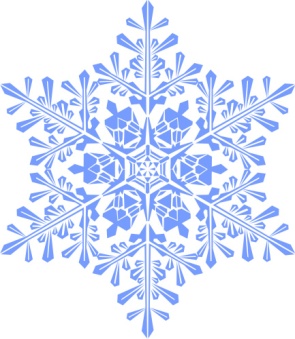 Исходная позиция: сидя, ноги вместе, руки в упоре сзади. Согнуть ноги в коленях, подтянуть их к груди, обхватить руками. Вернуться в исходную позицию. Повторить 4 раза.Исходная позиция: сидя, ноги вместе, руки в упоре сзади. Согнуть ноги в коленях, подтянуть их к груди, обхватить руками. Вернуться в исходную позицию. Повторить 4 раза.Исходная позиция: сидя, ноги вместе, руки в упоре сзади. Согнуть ноги в коленях, подтянуть их к груди, обхватить руками. Вернуться в исходную позицию. Повторить 4 раза.Исходная позиция: сидя, ноги вместе, руки в упоре сзади. Согнуть ноги в коленях, подтянуть их к груди, обхватить руками. Вернуться в исходную позицию. Повторить 4 раза.5.Упражнение «Детвора рада зиме».Исходная позиция: стоя, ноги слегка расставлены, руки на поясе. 2—3 пружинки, 6—8 подпрыгиваний. Дыхание произвольное. Повторить 2 раза, чередовать с ходьбойИсходная позиция: стоя, ноги слегка расставлены, руки на поясе. 2—3 пружинки, 6—8 подпрыгиваний. Дыхание произвольное. Повторить 2 раза, чередовать с ходьбойИсходная позиция: стоя, ноги слегка расставлены, руки на поясе. 2—3 пружинки, 6—8 подпрыгиваний. Дыхание произвольное. Повторить 2 раза, чередовать с ходьбойИсходная позиция: стоя, ноги слегка расставлены, руки на поясе. 2—3 пружинки, 6—8 подпрыгиваний. Дыхание произвольное. Повторить 2 раза, чередовать с ходьбойВторник.  Хороводная игра «Ровным кругом»Вторник.  Хороводная игра «Ровным кругом»Вторник.  Хороводная игра «Ровным кругом»Вторник.  Хороводная игра «Ровным кругом»Вторник.  Хороводная игра «Ровным кругом»Вторник.  Хороводная игра «Ровным кругом»Ровным кругомДруг за другомМы идем за шагом шаг,Стой на месте!Дружно вместеСделаем вот так!.                Ровным кругомДруг за другомМы идем за шагом шаг,Стой на месте!Дружно вместеСделаем вот так!.                Дети, взявшись за руки, ритмично идут по кругу, говоря:С окончанием слов останавливаются и повторяют движение, которое показывает воспитатель, например, повернуться, наклониться, присестьДети, взявшись за руки, ритмично идут по кругу, говоря:С окончанием слов останавливаются и повторяют движение, которое показывает воспитатель, например, повернуться, наклониться, присестьДети, взявшись за руки, ритмично идут по кругу, говоря:С окончанием слов останавливаются и повторяют движение, которое показывает воспитатель, например, повернуться, наклониться, присестьДети, взявшись за руки, ритмично идут по кругу, говоря:С окончанием слов останавливаются и повторяют движение, которое показывает воспитатель, например, повернуться, наклониться, присестьСреда. Корригирующая «Паровозик». Цель: формировать правильную осанку; укреплять связочно-мышечный аппарат туловища и нижних конечностей.Среда. Корригирующая «Паровозик». Цель: формировать правильную осанку; укреплять связочно-мышечный аппарат туловища и нижних конечностей.Среда. Корригирующая «Паровозик». Цель: формировать правильную осанку; укреплять связочно-мышечный аппарат туловища и нижних конечностей.Среда. Корригирующая «Паровозик». Цель: формировать правильную осанку; укреплять связочно-мышечный аппарат туловища и нижних конечностей.Среда. Корригирующая «Паровозик». Цель: формировать правильную осанку; укреплять связочно-мышечный аппарат туловища и нижних конечностей.Среда. Корригирующая «Паровозик». Цель: формировать правильную осанку; укреплять связочно-мышечный аппарат туловища и нижних конечностей.Дети мы сегодня поиграем в паровозик.Поехали! Двигаемся по полу вперед, помогая только ногами.Дети мы сегодня поиграем в паровозик.Поехали! Двигаемся по полу вперед, помогая только ногами.И.п.: сидя, ноги слегка согнуты в коленях, руки в локтях прижаты слегка к туловищу. Руки выполняют круговые движения, имитируя вращательные движения колес. Остановиться через 2—3 м, пауза. Затем продолжить движение (второй вариант: движение назад).И.п.: сидя, ноги слегка согнуты в коленях, руки в локтях прижаты слегка к туловищу. Руки выполняют круговые движения, имитируя вращательные движения колес. Остановиться через 2—3 м, пауза. Затем продолжить движение (второй вариант: движение назад).И.п.: сидя, ноги слегка согнуты в коленях, руки в локтях прижаты слегка к туловищу. Руки выполняют круговые движения, имитируя вращательные движения колес. Остановиться через 2—3 м, пауза. Затем продолжить движение (второй вариант: движение назад).И.п.: сидя, ноги слегка согнуты в коленях, руки в локтях прижаты слегка к туловищу. Руки выполняют круговые движения, имитируя вращательные движения колес. Остановиться через 2—3 м, пауза. Затем продолжить движение (второй вариант: движение назад).Четверг. Музыкально-ритмичная «А на улице мороз».Четверг. Музыкально-ритмичная «А на улице мороз».Четверг. Музыкально-ритмичная «А на улице мороз».Четверг. Музыкально-ритмичная «А на улице мороз».Четверг. Музыкально-ритмичная «А на улице мороз».Четверг. Музыкально-ритмичная «А на улице мороз».А на улице мороз,Ну-ка, все взялись за нос!Ни к чему нам бить баклуши,Ну-ка, взялись все за уши,Покрутили, повертели,Вот и уши отогрели.По коленкам постучали,Головою покачали,По плечам похлопалиИ чуть-чуть потопали.А на улице мороз,Ну-ка, все взялись за нос!Ни к чему нам бить баклуши,Ну-ка, взялись все за уши,Покрутили, повертели,Вот и уши отогрели.По коленкам постучали,Головою покачали,По плечам похлопалиИ чуть-чуть потопали.А на улице мороз,Ну-ка, все взялись за нос!Ни к чему нам бить баклуши,Ну-ка, взялись все за уши,Покрутили, повертели,Вот и уши отогрели.По коленкам постучали,Головою покачали,По плечам похлопалиИ чуть-чуть потопали.Дети повторяют за взрослым движения согласно тексту.Дети повторяют за взрослым движения согласно тексту.Дети повторяют за взрослым движения согласно тексту.                  Пятница. Игровая. Подвижная игра «Дед Мороз»                  Пятница. Игровая. Подвижная игра «Дед Мороз»                  Пятница. Игровая. Подвижная игра «Дед Мороз»                  Пятница. Игровая. Подвижная игра «Дед Мороз»                  Пятница. Игровая. Подвижная игра «Дед Мороз»                  Пятница. Игровая. Подвижная игра «Дед Мороз»Я – Мороз Красный нос,Бородою зарос.Я ищу в лесу зверей.Выходите поскорей!Выходите зайчики!Я – Мороз Красный нос,Бородою зарос.Я ищу в лесу зверей.Выходите поскорей!Выходите зайчики!Я – Мороз Красный нос,Бородою зарос.Я ищу в лесу зверей.Выходите поскорей!Выходите зайчики!Я – Мороз Красный нос,Бородою зарос.Я ищу в лесу зверей.Выходите поскорей!Выходите зайчики!Дети прыгают на встречу взрослому, как зайчики.Взрослый пытается поймать ребят: «Заморожу! Заморожу!»Дети разбегаются.Игра повторяется.                                         III  часть – заключительная.                                         III  часть – заключительная.                                         III  часть – заключительная.                                         III  часть – заключительная.                                         III  часть – заключительная.                                         III  часть – заключительная.1.Бег по залу врассыпнуюБег по залу врассыпную20 секунд20 секунд20 секунд2.Дыхательное упражнение «Дуем на снежинки» Дыхательное упражнение «Дуем на снежинки» На счет 1, 2 — вдох. На счет 1, 2, 3, 4 — выдох.Повторить 3 раза.На счет 1, 2 — вдох. На счет 1, 2, 3, 4 — выдох.Повторить 3 раза.На счет 1, 2 — вдох. На счет 1, 2, 3, 4 — выдох.Повторить 3 раза.3.Ходьба по залу врассыпную Ходьба по залу врассыпную 15 секунд15 секунд15 секунд№ п/п№ п/пНазвание упражнения.Название упражнения.Выполнение упражнения.Выполнение упражнения.Выполнение упражнения.I часть – разминкаI часть – разминкаI часть – разминкаI часть – разминкаI часть – разминкаI часть – разминкаI часть – разминка1.1.Гуляем по зимней дорогеДети ходят по залу, в колонне по одному друг за другом по кругу  (15 секунд).Дети ходят по залу, в колонне по одному друг за другом по кругу  (15 секунд).Дети ходят по залу, в колонне по одному друг за другом по кругу  (15 секунд).Дети ходят по залу, в колонне по одному друг за другом по кругу  (15 секунд).2.2.Гуляем с друзьями Дети ходят парами, держась за руки (10 секунд). Дети ходят парами, держась за руки (10 секунд). Дети ходят парами, держась за руки (10 секунд). Дети ходят парами, держась за руки (10 секунд).3.3.Радуемся прогулкам на воздухеБег врассыпную (15 секунд).Бег врассыпную (15 секунд).Бег врассыпную (15 секунд).Бег врассыпную (15 секунд).4.4. Ходьба врассыпную (10 секунд)(10 секунд)(10 секунд)(10 секунд)5.5.Построение в кругII часть - основнаяII часть - основнаяII часть - основнаяII часть - основнаяII часть - основнаяII часть - основнаяII часть - основнаяПонедельник О.Р.У. «Зимушка - зима»Понедельник О.Р.У. «Зимушка - зима»Понедельник О.Р.У. «Зимушка - зима»Понедельник О.Р.У. «Зимушка - зима»Понедельник О.Р.У. «Зимушка - зима»Понедельник О.Р.У. «Зимушка - зима»Понедельник О.Р.У. «Зимушка - зима»1.1.Ветер вверх поднял снежинки, закружил, завьюжил.Ветер вверх поднял снежинки. Холодно и стужа (2 раза).И. П. – стоя, ноги слегка расставить, руки вниз. Поднять руки через стороны вверх, скрестить их над головой – И. П. Выполнить 6 раз.И. П. – стоя, ноги слегка расставить, руки вниз. Поднять руки через стороны вверх, скрестить их над головой – И. П. Выполнить 6 раз.И. П. – стоя, ноги слегка расставить, руки вниз. Поднять руки через стороны вверх, скрестить их над головой – И. П. Выполнить 6 раз.И. П. – стоя, ноги слегка расставить, руки вниз. Поднять руки через стороны вверх, скрестить их над головой – И. П. Выполнить 6 раз.2.2.Ах,  ты зимушка-зима, все дороги замела.Все дороги, все пути, ни проехать, ни пройти.И. П. – сидя, ноги врозь, руки на бёдрах. Наклон вперёд, коснуться ленточками пола между стопами – И. П. Выполнить 6 раз.И. П. – сидя, ноги врозь, руки на бёдрах. Наклон вперёд, коснуться ленточками пола между стопами – И. П. Выполнить 6 раз.И. П. – сидя, ноги врозь, руки на бёдрах. Наклон вперёд, коснуться ленточками пола между стопами – И. П. Выполнить 6 раз.И. П. – сидя, ноги врозь, руки на бёдрах. Наклон вперёд, коснуться ленточками пола между стопами – И. П. Выполнить 6 раз.3.3.Вверх и вниз летят снежинки – на дворе метелица.Снег засыпал все тропинки, по дорожке стелется.И. П. – стоя, ноги слегка расставить, руки вниз. Полуприседания с одновременным покачиванием рук вперёд-назад.И. П. – стоя, ноги слегка расставить, руки вниз. Полуприседания с одновременным покачиванием рук вперёд-назад.И. П. – стоя, ноги слегка расставить, руки вниз. Полуприседания с одновременным покачиванием рук вперёд-назад.И. П. – стоя, ноги слегка расставить, руки вниз. Полуприседания с одновременным покачиванием рук вперёд-назад.Вторник.  Хороводная игра «Зимний хоровод»Дети вместе с воспитателем берутся за руки и образуют круг. Двигаясь по кругу, они хором произносят текст и сопровождают его движениями.Вторник.  Хороводная игра «Зимний хоровод»Дети вместе с воспитателем берутся за руки и образуют круг. Двигаясь по кругу, они хором произносят текст и сопровождают его движениями.Вторник.  Хороводная игра «Зимний хоровод»Дети вместе с воспитателем берутся за руки и образуют круг. Двигаясь по кругу, они хором произносят текст и сопровождают его движениями.Вторник.  Хороводная игра «Зимний хоровод»Дети вместе с воспитателем берутся за руки и образуют круг. Двигаясь по кругу, они хором произносят текст и сопровождают его движениями.Вторник.  Хороводная игра «Зимний хоровод»Дети вместе с воспитателем берутся за руки и образуют круг. Двигаясь по кругу, они хором произносят текст и сопровождают его движениями.Вторник.  Хороводная игра «Зимний хоровод»Дети вместе с воспитателем берутся за руки и образуют круг. Двигаясь по кругу, они хором произносят текст и сопровождают его движениями.Вторник.  Хороводная игра «Зимний хоровод»Дети вместе с воспитателем берутся за руки и образуют круг. Двигаясь по кругу, они хором произносят текст и сопровождают его движениями.Вот пришла зима – зима,Зима – зимушка, зима.Выпал беленький снежок,Выпал снег холодный. (2р.)Вот пришла зима – зима,Зима – зимушка, зима.Выпал беленький снежок,Выпал снег холодный. (2р.)Вот пришла зима – зима,Зима – зимушка, зима.Выпал беленький снежок,Выпал снег холодный. (2р.)Хоровод движется вправо.Дети опускают руки, медленно кружатся влевопотом вправо, слегка приседаю.Хоровод движется вправо.Дети опускают руки, медленно кружатся влевопотом вправо, слегка приседаю.Хоровод движется вправо.Дети опускают руки, медленно кружатся влевопотом вправо, слегка приседаю.Хоровод движется вправо.Дети опускают руки, медленно кружатся влевопотом вправо, слегка приседаю.На дорожках снег лежит,На деревьях снег висит,Крыши побелели,Вот как побелели. (2р.)На дорожках снег лежит,На деревьях снег висит,Крыши побелели,Вот как побелели. (2р.)На дорожках снег лежит,На деревьях снег висит,Крыши побелели,Вот как побелели. (2р.)Поднимаются, показывают плавными движениями рук, как расстилается снег на дорогеЗатем соединяют кисти рук над головой и кружатся на месте, изображая крыши домовПоднимаются, показывают плавными движениями рук, как расстилается снег на дорогеЗатем соединяют кисти рук над головой и кружатся на месте, изображая крыши домовПоднимаются, показывают плавными движениями рук, как расстилается снег на дорогеЗатем соединяют кисти рук над головой и кружатся на месте, изображая крыши домовПоднимаются, показывают плавными движениями рук, как расстилается снег на дорогеЗатем соединяют кисти рук над головой и кружатся на месте, изображая крыши домовНадо шубки надеватьИ сапожки обуватьСтало холодненько,Ох,  как холодненько!Надо шубки надеватьИ сапожки обуватьСтало холодненько,Ох,  как холодненько!Надо шубки надеватьИ сапожки обуватьСтало холодненько,Ох,  как холодненько!Стоя на месте, дети изображают, как они, надевают и застѐгивают шубки, натягивают сапожки. Кружатся, пританцовывают, хлопаю в ладоши, чтобы не замѐрзнуть.Стоя на месте, дети изображают, как они, надевают и застѐгивают шубки, натягивают сапожки. Кружатся, пританцовывают, хлопаю в ладоши, чтобы не замѐрзнуть.Стоя на месте, дети изображают, как они, надевают и застѐгивают шубки, натягивают сапожки. Кружатся, пританцовывают, хлопаю в ладоши, чтобы не замѐрзнуть.Стоя на месте, дети изображают, как они, надевают и застѐгивают шубки, натягивают сапожки. Кружатся, пританцовывают, хлопаю в ладоши, чтобы не замѐрзнуть.Среда. Корригирующая «Белочка в гостях у детворы» (комплекс с шишками с элементами самомассажа и корригирующей гимнастики)Среда. Корригирующая «Белочка в гостях у детворы» (комплекс с шишками с элементами самомассажа и корригирующей гимнастики)Среда. Корригирующая «Белочка в гостях у детворы» (комплекс с шишками с элементами самомассажа и корригирующей гимнастики)Среда. Корригирующая «Белочка в гостях у детворы» (комплекс с шишками с элементами самомассажа и корригирующей гимнастики)Среда. Корригирующая «Белочка в гостях у детворы» (комплекс с шишками с элементами самомассажа и корригирующей гимнастики)Среда. Корригирующая «Белочка в гостях у детворы» (комплекс с шишками с элементами самомассажа и корригирующей гимнастики)Среда. Корригирующая «Белочка в гостях у детворы» (комплекс с шишками с элементами самомассажа и корригирующей гимнастики)1.Упражнение «Шишки вверх»Упражнение «Шишки вверх»И.п.: стоя, ноги слегка расставлены, руки с шишками опущены. Шишки через стороны вверх, вместе. Вернуться в исходную позицию. Повторить 5 раз. Темп умеренный. Указание: «Спина прямая». Индивидуальные указания. И.п.: стоя, ноги слегка расставлены, руки с шишками опущены. Шишки через стороны вверх, вместе. Вернуться в исходную позицию. Повторить 5 раз. Темп умеренный. Указание: «Спина прямая». Индивидуальные указания. И.п.: стоя, ноги слегка расставлены, руки с шишками опущены. Шишки через стороны вверх, вместе. Вернуться в исходную позицию. Повторить 5 раз. Темп умеренный. Указание: «Спина прямая». Индивидуальные указания. И.п.: стоя, ноги слегка расставлены, руки с шишками опущены. Шишки через стороны вверх, вместе. Вернуться в исходную позицию. Повторить 5 раз. Темп умеренный. Указание: «Спина прямая». Индивидуальные указания. 2.Упражнение «Положи и возьми шишку»Упражнение «Положи и возьми шишку»И.п.: сидя, ноги врозь, руки с шишками у плеч. Наклон вперед положить шишки у пяток. Вернуться в исходную позицию. Наклон вперед, взять шишки. Повторить 4 раза.И.п.: сидя, ноги врозь, руки с шишками у плеч. Наклон вперед положить шишки у пяток. Вернуться в исходную позицию. Наклон вперед, взять шишки. Повторить 4 раза.И.п.: сидя, ноги врозь, руки с шишками у плеч. Наклон вперед положить шишки у пяток. Вернуться в исходную позицию. Наклон вперед, взять шишки. Повторить 4 раза.И.п.: сидя, ноги врозь, руки с шишками у плеч. Наклон вперед положить шишки у пяток. Вернуться в исходную позицию. Наклон вперед, взять шишки. Повторить 4 раза.3.Упражнения «Отдыхают глазки»Упражнения «Отдыхают глазки»Поморгать глазками. Закрыть глаза. Поморгать. Посмотреть на шишки. Показ и объяснение воспитателя.Поморгать глазками. Закрыть глаза. Поморгать. Посмотреть на шишки. Показ и объяснение воспитателя.Поморгать глазками. Закрыть глаза. Поморгать. Посмотреть на шишки. Показ и объяснение воспитателя.Поморгать глазками. Закрыть глаза. Поморгать. Посмотреть на шишки. Показ и объяснение воспитателя.4.Игра-массажИгра-массажДети сидят на полу. Одну шишку кладут на пол, другая шишка в руках. Начинать от пальцев и поднимать выше по руке и обратно.Дети сидят на полу. Одну шишку кладут на пол, другая шишка в руках. Начинать от пальцев и поднимать выше по руке и обратно.Дети сидят на полу. Одну шишку кладут на пол, другая шишка в руках. Начинать от пальцев и поднимать выше по руке и обратно.Дети сидят на полу. Одну шишку кладут на пол, другая шишка в руках. Начинать от пальцев и поднимать выше по руке и обратно.Четверг. Музыкально-ритмичная «Снежинки».Четверг. Музыкально-ритмичная «Снежинки».Четверг. Музыкально-ритмичная «Снежинки».Четверг. Музыкально-ритмичная «Снежинки».Четверг. Музыкально-ритмичная «Снежинки».Четверг. Музыкально-ритмичная «Снежинки».Четверг. Музыкально-ритмичная «Снежинки».Выпал беленький снежок,Всюду посветлело.Лепим, лепим мы снежинкиЛовко и умело.Очень весело сейчасСо снежками пляшемПосмотрите-ка на нас,На веселье наше.Вместе с нами поигратьВсех мы приглашаем.Быстро-быстро побежим –Никто нас не поймает.Выпал беленький снежок,Всюду посветлело.Лепим, лепим мы снежинкиЛовко и умело.Очень весело сейчасСо снежками пляшемПосмотрите-ка на нас,На веселье наше.Вместе с нами поигратьВсех мы приглашаем.Быстро-быстро побежим –Никто нас не поймает.Выпал беленький снежок,Всюду посветлело.Лепим, лепим мы снежинкиЛовко и умело.Очень весело сейчасСо снежками пляшемПосмотрите-ка на нас,На веселье наше.Вместе с нами поигратьВсех мы приглашаем.Быстро-быстро побежим –Никто нас не поймает.Выпал беленький снежок,Всюду посветлело.Лепим, лепим мы снежинкиЛовко и умело.Очень весело сейчасСо снежками пляшемПосмотрите-ка на нас,На веселье наше.Вместе с нами поигратьВсех мы приглашаем.Быстро-быстро побежим –Никто нас не поймает.Дети прыгают на двух ногах, кружатся, руками делают «фонарики», полуприседают, бегают в разных направлениях.Дети прыгают на двух ногах, кружатся, руками делают «фонарики», полуприседают, бегают в разных направлениях.Дети прыгают на двух ногах, кружатся, руками делают «фонарики», полуприседают, бегают в разных направлениях.Пятница. Игровая «Зимние забавы»Пятница. Игровая «Зимние забавы»Пятница. Игровая «Зимние забавы»Пятница. Игровая «Зимние забавы»Пятница. Игровая «Зимние забавы»Пятница. Игровая «Зимние забавы»Пятница. Игровая «Зимние забавы»1.  «Играем со снежинками»В одной ладошке и в другой подержим мы снежочек свой1.  «Играем со снежинками»В одной ладошке и в другой подержим мы снежочек свой1.  «Играем со снежинками»В одной ладошке и в другой подержим мы снежочек свой1.  «Играем со снежинками»В одной ладошке и в другой подержим мы снежочек свой1.  «Играем со снежинками»В одной ладошке и в другой подержим мы снежочек свойИ.п. – стоя, ноги слегка расставлены, руки внизу. Вытянуть руки перед собой ладони вверх, потом поднять вверх -  И.п.. – 4 раза.2. «Делаем снежок»На снежок ты погляди,да смотри не урони2. «Делаем снежок»На снежок ты погляди,да смотри не урони2. «Делаем снежок»На снежок ты погляди,да смотри не урони2. «Делаем снежок»На снежок ты погляди,да смотри не урони2. «Делаем снежок»На снежок ты погляди,да смотри не урониИ.п. – стоя, ноги на ширине плеч руки в низ. Наклон (внизу у пола выполнить движение кистями рук «собираем снег»); выпрямиться – И.п - 4 раза.3. «Замерзли ножки»Мы попрыгаем немножко,мы погреем наши ножки3. «Замерзли ножки»Мы попрыгаем немножко,мы погреем наши ножки3. «Замерзли ножки»Мы попрыгаем немножко,мы погреем наши ножки3. «Замерзли ножки»Мы попрыгаем немножко,мы погреем наши ножки3. «Замерзли ножки»Мы попрыгаем немножко,мы погреем наши ножкиИ.п. – о.с. Прыжки на двух ногах на месте. – 5 раз4. «Побежали наши ножки»Побежали наши ножки,мы погреем их немножко.Раз – два – три, раз-два – три,ты скорей ко мне бегиРаз – два, раз – два,Вот и кончилась игра.4. «Побежали наши ножки»Побежали наши ножки,мы погреем их немножко.Раз – два – три, раз-два – три,ты скорей ко мне бегиРаз – два, раз – два,Вот и кончилась игра.4. «Побежали наши ножки»Побежали наши ножки,мы погреем их немножко.Раз – два – три, раз-два – три,ты скорей ко мне бегиРаз – два, раз – два,Вот и кончилась игра.4. «Побежали наши ножки»Побежали наши ножки,мы погреем их немножко.Раз – два – три, раз-два – три,ты скорей ко мне бегиРаз – два, раз – два,Вот и кончилась игра.4. «Побежали наши ножки»Побежали наши ножки,мы погреем их немножко.Раз – два – три, раз-два – три,ты скорей ко мне бегиРаз – два, раз – два,Вот и кончилась игра.На первую строчку дети бегают врассыпную.На вторую бегут к воспитателю(2 раза).                                         III  часть – заключительная.                                         III  часть – заключительная.                                         III  часть – заключительная.                                         III  часть – заключительная.                                         III  часть – заключительная.                                         III  часть – заключительная.                                         III  часть – заключительная.1.1.Бег по залу врассыпнуюБег по залу врассыпную20 секунд20 секунд20 секунд2.2.Дыхательное упражнение «Ветер дует, ветер стих…» Дыхательное упражнение «Ветер дует, ветер стих…» На счет 1, 2 — вдох. На счет 1, 2, 3, 4 — выдох.Повторить 3 раза.На счет 1, 2 — вдох. На счет 1, 2, 3, 4 — выдох.Повторить 3 раза.На счет 1, 2 — вдох. На счет 1, 2, 3, 4 — выдох.Повторить 3 раза.3.3.Ходьба по залу врассыпную Ходьба по залу врассыпную 15 секунд15 секунд15 секунд№ п/пНазвание упражнения.Название упражнения.Выполнение упражнения.Выполнение упражнения.I часть – разминкаI часть – разминкаI часть – разминкаI часть – разминкаI часть – разминка1.Ходьба обычная за воспитателемДети ходят по залу, в колонне по одному друг за другом по кругу  (15 секунд).Дети ходят по залу, в колонне по одному друг за другом по кругу  (15 секунд).Дети ходят по залу, в колонне по одному друг за другом по кругу  (15 секунд).2.Ходьба «змейкой» за воспитателем Дети ходят змейкой друг за другом (10 секунд). Дети ходят змейкой друг за другом (10 секунд). Дети ходят змейкой друг за другом (10 секунд).3.Бег «змейкой» за воспитателемБег врассыпную (15 секунд).Бег врассыпную (15 секунд).Бег врассыпную (15 секунд).4.Ходьба обычная(10 секунд)(10 секунд)(10 секунд)5.Построение в кругII часть - основнаяII часть - основнаяII часть - основнаяII часть - основнаяII часть - основнаяПонедельник О.Р.У. «Весёлые зверята»Понедельник О.Р.У. «Весёлые зверята»Понедельник О.Р.У. «Весёлые зверята»Понедельник О.Р.У. «Весёлые зверята»Понедельник О.Р.У. «Весёлые зверята»1.Упражнение «Неуклюжий медвежонок»И. П. – стоя, ноги слегка расставить, руки вниз. Раскачивать обеими руками вперед-назад. Упражнение выполнять с большой амплитудой. 2-3 остановки.  Вернуться в И. П. Выполнить3 раза.И. П. – стоя, ноги слегка расставить, руки вниз. Раскачивать обеими руками вперед-назад. Упражнение выполнять с большой амплитудой. 2-3 остановки.  Вернуться в И. П. Выполнить3 раза.И. П. – стоя, ноги слегка расставить, руки вниз. Раскачивать обеими руками вперед-назад. Упражнение выполнять с большой амплитудой. 2-3 остановки.  Вернуться в И. П. Выполнить3 раза.2.Упражнение «Лисичка ищет зайчат».И. П. – лёжа на животе, подбородок на согнутых руках. Поднять голову, посмотреть вперед.  Вернётся в И. П. Выполнить 4 раз.И. П. – лёжа на животе, подбородок на согнутых руках. Поднять голову, посмотреть вперед.  Вернётся в И. П. Выполнить 4 раз.И. П. – лёжа на животе, подбородок на согнутых руках. Поднять голову, посмотреть вперед.  Вернётся в И. П. Выполнить 4 раз.3.Упражнение«Ловкий зайчик»Ну-ка, зайка, поскачи, поскачи.Мягкой лапкой постучи, постучи.Ты на полянке посиди, посиди.И немножко отдохни, отдохни.Отдохнул, теперь вставай.Прыгать снова начинайИ. П. – стоя, ноги вместе, руки на поясе. Прыжки чередовать  ходьбой. Повторить 3 раза. Прыжки-ноги вместе, ноги врозь. Чередовать прыжки с ходьбой на месте. Повторить 2 раза.И. П. – стоя, ноги вместе, руки на поясе. Прыжки чередовать  ходьбой. Повторить 3 раза. Прыжки-ноги вместе, ноги врозь. Чередовать прыжки с ходьбой на месте. Повторить 2 раза.И. П. – стоя, ноги вместе, руки на поясе. Прыжки чередовать  ходьбой. Повторить 3 раза. Прыжки-ноги вместе, ноги врозь. Чередовать прыжки с ходьбой на месте. Повторить 2 раза.Вторник.  Хороводная игра «Каравай»Дети вместе с воспитателем берутся за руки и образуют круг. Двигаясь по кругу, они хором произносят текст и сопровождают его движениями.Вторник.  Хороводная игра «Каравай»Дети вместе с воспитателем берутся за руки и образуют круг. Двигаясь по кругу, они хором произносят текст и сопровождают его движениями.Вторник.  Хороводная игра «Каравай»Дети вместе с воспитателем берутся за руки и образуют круг. Двигаясь по кругу, они хором произносят текст и сопровождают его движениями.Вторник.  Хороводная игра «Каравай»Дети вместе с воспитателем берутся за руки и образуют круг. Двигаясь по кругу, они хором произносят текст и сопровождают его движениями.Вторник.  Хороводная игра «Каравай»Дети вместе с воспитателем берутся за руки и образуют круг. Двигаясь по кругу, они хором произносят текст и сопровождают его движениями.Как на Машины именины Испекли мы каравай:Вот такой вышины!Как на Машины именины Испекли мы каравай:Вот такой вышины!Хоровод движется вправо.Дети поднимают руки, как можно выше.Хоровод движется вправо.Дети поднимают руки, как можно выше.Хоровод движется вправо.Дети поднимают руки, как можно выше.Вот такой нижины!Вот такой нижины!Дети опускают руки, как можно ниже.Дети опускают руки, как можно ниже.Дети опускают руки, как можно ниже.Вот такой ужины!Вот такой ужины!Дети сходятся к центруДети сходятся к центруДети сходятся к центруКаравай, каравай, Кого хочешь, выбирай!Я люблю, признаться, всех, А Машу больше всех.Каравай, каравай, Кого хочешь, выбирай!Я люблю, признаться, всех, А Машу больше всех.Дети хлопают в ладоши.Дети хлопают в ладоши.Дети хлопают в ладоши.Среда. Корригирующая «Прогулка» Среда. Корригирующая «Прогулка» Среда. Корригирующая «Прогулка» Среда. Корригирующая «Прогулка» Среда. Корригирующая «Прогулка» На дворе мороз и ветер, 
На дворе гуляют дети. 
Шагают на месте. 
Ручки согревают, 
ручки потирают. 
Чтоб не зябли ножки, 
потопаем немножко. 
Нам мороз не страшен, 
весело мы пляшем. На дворе мороз и ветер, 
На дворе гуляют дети. 
Шагают на месте. 
Ручки согревают, 
ручки потирают. 
Чтоб не зябли ножки, 
потопаем немножко. 
Нам мороз не страшен, 
весело мы пляшем. Потирать рукой об руку, топать, приплясывать по тексту. 
Ходьба по корригирующим дорожкам.Потирать рукой об руку, топать, приплясывать по тексту. 
Ходьба по корригирующим дорожкам.Потирать рукой об руку, топать, приплясывать по тексту. 
Ходьба по корригирующим дорожкам.Четверг. Музыкально-ритмичная: «Приседай» (дети стоят парами, свободно располагаюсь  в группе  и пляшут.  Взрослый поет  и танцует в паре с одним из детей)Четверг. Музыкально-ритмичная: «Приседай» (дети стоят парами, свободно располагаюсь  в группе  и пляшут.  Взрослый поет  и танцует в паре с одним из детей)Четверг. Музыкально-ритмичная: «Приседай» (дети стоят парами, свободно располагаюсь  в группе  и пляшут.  Взрослый поет  и танцует в паре с одним из детей)Четверг. Музыкально-ритмичная: «Приседай» (дети стоят парами, свободно располагаюсь  в группе  и пляшут.  Взрослый поет  и танцует в паре с одним из детей)Четверг. Музыкально-ритмичная: «Приседай» (дети стоят парами, свободно располагаюсь  в группе  и пляшут.  Взрослый поет  и танцует в паре с одним из детей)1. Попллясать становись. И дружку покланись.Ля-ля…2. Будем все приседать:Дружно сесть! Дружно встать!Ля-ля….3. Машут ручки ребят –Это птички летят.Ля-ля…4. Ножкой топ, ножкой пот,Еще раз: топ да топ.Ля-ля…5. Ручки – хлоп, ручки – хлоп,Еще раз: хлоп да хлоп.Ля – ля…6. Вот и кончился пляс, Поклонись еще раз.Ля-ля…1. Попллясать становись. И дружку покланись.Ля-ля…2. Будем все приседать:Дружно сесть! Дружно встать!Ля-ля….3. Машут ручки ребят –Это птички летят.Ля-ля…4. Ножкой топ, ножкой пот,Еще раз: топ да топ.Ля-ля…5. Ручки – хлоп, ручки – хлоп,Еще раз: хлоп да хлоп.Ля – ля…6. Вот и кончился пляс, Поклонись еще раз.Ля-ля…Кланяется друг другуКружатся, взявшись за руки Приседают, положив руки на пояс. Кружатся.Машут руками.Кружатся.Топают ногой.Кружатся.Хлопают в ладош.иКружатся.Кланяется друг другу.Кружатся.Кланяется друг другуКружатся, взявшись за руки Приседают, положив руки на пояс. Кружатся.Машут руками.Кружатся.Топают ногой.Кружатся.Хлопают в ладош.иКружатся.Кланяется друг другу.Кружатся.Кланяется друг другуКружатся, взявшись за руки Приседают, положив руки на пояс. Кружатся.Машут руками.Кружатся.Топают ногой.Кружатся.Хлопают в ладош.иКружатся.Кланяется друг другу.Кружатся.Пятница. Игровая «Птички, раз! Птички, два!»Пятница. Игровая «Птички, раз! Птички, два!»Пятница. Игровая «Птички, раз! Птички, два!»Пятница. Игровая «Птички, раз! Птички, два!»Пятница. Игровая «Птички, раз! Птички, два!» Птички раз! Птички раз!Дети выдвигают одну ногуДети выдвигают одну ногуПтички, два!Птички, два!Выдвигают другую ногуВыдвигают другую ногу Скок-скок-скок! Скок-скок-скок!Дети скачут на обеих ногахДети скачут на обеих ногах Птички, раз! Птички, раз!Дети поднимают одно «крылышко»Дети поднимают одно «крылышко»Птички, два!Птички, два!Дети поднимают второе «крылышкоДети поднимают второе «крылышкоХлоп! Хлоп! Хлоп!Хлоп! Хлоп! Хлоп!Дети хлопают в ладошиДети хлопают в ладошиПтички, раз!Птички, раз!Дети закрывают рукой один глазДети закрывают рукой один глазПтички, два!Птички, два!Закрывают другой глазЗакрывают другой глаз«Птички» открывают глаза и бегают, машут «крылышками», чирикают, пищат. Воспитатель: «Все летели!».«Птички» открывают глаза и бегают, машут «крылышками», чирикают, пищат. Воспитатель: «Все летели!».«Птички» открывают глаза и бегают, машут «крылышками», чирикают, пищат. Воспитатель: «Все летели!».«Птички» открывают глаза и бегают, машут «крылышками», чирикают, пищат. Воспитатель: «Все летели!».III  часть – заключительная.III  часть – заключительная.III  часть – заключительная.III  часть – заключительная.III  часть – заключительная.1.Ходьба друг за другом с имитацией движений медведя, лисички, зайки и т.д.60 секунд60 секунд60 секунд2.Дыхательное упражнение «Дуем друг на друга» (укрепляем дыхательную мускулатуру, развиваем подвижность грудной клеткиНа счет 1, 2 — вдох. На счет 1, 2, 3, 4 — выдох.Повторить 3 раза.Указание: «Выдох длиннее вдоха»На счет 1, 2 — вдох. На счет 1, 2, 3, 4 — выдох.Повторить 3 раза.Указание: «Выдох длиннее вдоха»На счет 1, 2 — вдох. На счет 1, 2, 3, 4 — выдох.Повторить 3 раза.Указание: «Выдох длиннее вдоха»3.Ходьба по залу врассыпную 15 секунд15 секунд15 секунд№ п/пНазвание упражнения.Название упражнения.Название упражнения.Название упражнения.Название упражнения.Выполнение упражнения.I часть – разминкаI часть – разминкаI часть – разминкаI часть – разминкаI часть – разминкаI часть – разминкаI часть – разминка1.Ходьба обычная за воспитателемХодьба обычная за воспитателемХодьба обычная за воспитателемДети ходят по залу, в колонне по одному друг за другом по кругу  (15 секунд).Дети ходят по залу, в колонне по одному друг за другом по кругу  (15 секунд).Дети ходят по залу, в колонне по одному друг за другом по кругу  (15 секунд).2.Ходьба вокруг стульчиков за взрослымХодьба вокруг стульчиков за взрослымХодьба вокруг стульчиков за взрослым Дети ходят вокруг стульчиков друг за другом (10 секунд). Дети ходят вокруг стульчиков друг за другом (10 секунд). Дети ходят вокруг стульчиков друг за другом (10 секунд).3.Бег вокруг стульчиков за взрослымБег вокруг стульчиков за взрослымБег вокруг стульчиков за взрослымБег врассыпную вокруг стульчиков (15 секунд).Бег врассыпную вокруг стульчиков (15 секунд).Бег врассыпную вокруг стульчиков (15 секунд).4.Ходьба обычнаяХодьба обычнаяХодьба обычная(10 секунд)(10 секунд)(10 секунд)5.Построение в кругПостроение в кругПостроение в кругII часть - основнаяII часть - основнаяII часть - основнаяII часть - основнаяII часть - основнаяII часть - основнаяII часть - основнаяПонедельник О.Р.У. «Забавная зарядка с кубиками»Понедельник О.Р.У. «Забавная зарядка с кубиками»Понедельник О.Р.У. «Забавная зарядка с кубиками»Понедельник О.Р.У. «Забавная зарядка с кубиками»Понедельник О.Р.У. «Забавная зарядка с кубиками»Понедельник О.Р.У. «Забавная зарядка с кубиками»Понедельник О.Р.У. «Забавная зарядка с кубиками»1.Упражнение «Покажи кубики»Упражнение «Покажи кубики»Упражнение «Покажи кубики»И. П. – стоя, ноги слегка расставить, кубики за спину. Кубики вперед, сказать: «Вот!» Вернуться в И. П. Выполнить5 раз. Темп умеренный.Указание: «Спину держать прямо Голову не отпускать».И. П. – стоя, ноги слегка расставить, кубики за спину. Кубики вперед, сказать: «Вот!» Вернуться в И. П. Выполнить5 раз. Темп умеренный.Указание: «Спину держать прямо Голову не отпускать».И. П. – стоя, ноги слегка расставить, кубики за спину. Кубики вперед, сказать: «Вот!» Вернуться в И. П. Выполнить5 раз. Темп умеренный.Указание: «Спину держать прямо Голову не отпускать».2.Упражнение «Положи и возьми».Упражнение «Положи и возьми».Упражнение «Положи и возьми».И. П. – сидя, ноги врозь, руки с кубиками у плеч. Наклон вперед, положить кубики у пяток. Вернуться в И. П. Наклон вперед, взять кубики. Повторить 4 раза. Темп умеренный.И. П. – сидя, ноги врозь, руки с кубиками у плеч. Наклон вперед, положить кубики у пяток. Вернуться в И. П. Наклон вперед, взять кубики. Повторить 4 раза. Темп умеренный.И. П. – сидя, ноги врозь, руки с кубиками у плеч. Наклон вперед, положить кубики у пяток. Вернуться в И. П. Наклон вперед, взять кубики. Повторить 4 раза. Темп умеренный.3.Упражнение«Не заденьте кубики»Упражнение«Не заденьте кубики»Упражнение«Не заденьте кубики»И. П. – стоя, ноги слегка расставлены, руки на поясе. Кубики на полу по бокам. 6-8 подпрыгиваний и ходьба на месте. Повторить 3 раза.И. П. – стоя, ноги слегка расставлены, руки на поясе. Кубики на полу по бокам. 6-8 подпрыгиваний и ходьба на месте. Повторить 3 раза.И. П. – стоя, ноги слегка расставлены, руки на поясе. Кубики на полу по бокам. 6-8 подпрыгиваний и ходьба на месте. Повторить 3 раза.4.Упражнение«Постучи кубиками»Упражнение«Постучи кубиками»Упражнение«Постучи кубиками»И.П.: стоя, ноги слегка расставлены, кубики за спиной. Присесть, постучать кубиками об пол.Вернуться в И.П.  Повторить 4 раза. Показ и объяснение воспитателя.И.П.: стоя, ноги слегка расставлены, кубики за спиной. Присесть, постучать кубиками об пол.Вернуться в И.П.  Повторить 4 раза. Показ и объяснение воспитателя.И.П.: стоя, ноги слегка расставлены, кубики за спиной. Присесть, постучать кубиками об пол.Вернуться в И.П.  Повторить 4 раза. Показ и объяснение воспитателя.Вторник.  Хороводная игра «Пузырь»Дети вместе с воспитателем берутся за руки и образуют круг. Двигаясь по кругу, они хором произносят текст и сопровождают его движениями.Вторник.  Хороводная игра «Пузырь»Дети вместе с воспитателем берутся за руки и образуют круг. Двигаясь по кругу, они хором произносят текст и сопровождают его движениями.Вторник.  Хороводная игра «Пузырь»Дети вместе с воспитателем берутся за руки и образуют круг. Двигаясь по кругу, они хором произносят текст и сопровождают его движениями.Вторник.  Хороводная игра «Пузырь»Дети вместе с воспитателем берутся за руки и образуют круг. Двигаясь по кругу, они хором произносят текст и сопровождают его движениями.Вторник.  Хороводная игра «Пузырь»Дети вместе с воспитателем берутся за руки и образуют круг. Двигаясь по кругу, они хором произносят текст и сопровождают его движениями.Вторник.  Хороводная игра «Пузырь»Дети вместе с воспитателем берутся за руки и образуют круг. Двигаясь по кругу, они хором произносят текст и сопровождают его движениями.Вторник.  Хороводная игра «Пузырь»Дети вместе с воспитателем берутся за руки и образуют круг. Двигаясь по кругу, они хором произносят текст и сопровождают его движениями.Раздувайся пузырь,   Раздувайся большой.                   Оставайся такой,                    Да не лопайся.Раздувайся пузырь,   Раздувайся большой.                   Оставайся такой,                    Да не лопайся.Раздувайся пузырь,   Раздувайся большой.                   Оставайся такой,                    Да не лопайся.Раздувайся пузырь,   Раздувайся большой.                   Оставайся такой,                    Да не лопайся.Хоровод движется вправо.Дети держаться за  руки.Дети, держась за руки, отходят назад до тех пор, пока воспитатель не скажет: «Лопнул пузырь».Дети двигаются к центру круга и произносят при этом звук: «Ш-ш-ш».Затем дети «надувают» пузырь –отходят назад, образуя большой круг.Хоровод движется вправо.Дети держаться за  руки.Дети, держась за руки, отходят назад до тех пор, пока воспитатель не скажет: «Лопнул пузырь».Дети двигаются к центру круга и произносят при этом звук: «Ш-ш-ш».Затем дети «надувают» пузырь –отходят назад, образуя большой круг.Хоровод движется вправо.Дети держаться за  руки.Дети, держась за руки, отходят назад до тех пор, пока воспитатель не скажет: «Лопнул пузырь».Дети двигаются к центру круга и произносят при этом звук: «Ш-ш-ш».Затем дети «надувают» пузырь –отходят назад, образуя большой круг.Среда. Корригирующая «В гостях у солнышка» Среда. Корригирующая «В гостях у солнышка» Среда. Корригирующая «В гостях у солнышка» Среда. Корригирующая «В гостях у солнышка» Среда. Корригирующая «В гостях у солнышка» Среда. Корригирующая «В гостях у солнышка» Среда. Корригирующая «В гостях у солнышка» 1.«Улыбнись солнышку». Указание: быть внимательным, четко выполнять задание: одновременно действовать правой рукой и правой ногой.1.«Улыбнись солнышку». Указание: быть внимательным, четко выполнять задание: одновременно действовать правой рукой и правой ногой.1.«Улыбнись солнышку». Указание: быть внимательным, четко выполнять задание: одновременно действовать правой рукой и правой ногой.1.«Улыбнись солнышку». Указание: быть внимательным, четко выполнять задание: одновременно действовать правой рукой и правой ногой.1.«Улыбнись солнышку». Указание: быть внимательным, четко выполнять задание: одновременно действовать правой рукой и правой ногой.И. п. — стоя, ноги слегка расставив, руки на плечах. Правую ногу и правую руку вперед, ладошка вверх, улыбнуться. Вернуться в и. п. То же самое выполнить другой рукой и ногой. Вернуться в и. п. Повторить три раза; темп умеренный.И. п. — стоя, ноги слегка расставив, руки на плечах. Правую ногу и правую руку вперед, ладошка вверх, улыбнуться. Вернуться в и. п. То же самое выполнить другой рукой и ногой. Вернуться в и. п. Повторить три раза; темп умеренный.2.«Играем с солнышком». Указание: при повороте руками не помогать.2.«Играем с солнышком». Указание: при повороте руками не помогать.2.«Играем с солнышком». Указание: при повороте руками не помогать.2.«Играем с солнышком». Указание: при повороте руками не помогать.2.«Играем с солнышком». Указание: при повороте руками не помогать.И. п. — сидя, ноги согнуты в коленях, колени обхвачены руками. Поворот на ягодицах, переступая ногами, на 360°. Вернуться в и. п. Повторить пять раз; темп умеренный.И. п. — сидя, ноги согнуты в коленях, колени обхвачены руками. Поворот на ягодицах, переступая ногами, на 360°. Вернуться в и. п. Повторить пять раз; темп умеренный.3.«Играем с солнечными лучами». Указание: ноги в коленях не сгибать.3.«Играем с солнечными лучами». Указание: ноги в коленях не сгибать.3.«Играем с солнечными лучами». Указание: ноги в коленях не сгибать.3.«Играем с солнечными лучами». Указание: ноги в коленях не сгибать.3.«Играем с солнечными лучами». Указание: ноги в коленях не сгибать.И. п. — сидя, ноги вместе, и опущены. Ноги развести в стороны, ладошками хлопнуть по коленям. Вернуться в и. п. Повторить шесть раз; темп быстрый.И. п. — сидя, ноги вместе, и опущены. Ноги развести в стороны, ладошками хлопнуть по коленям. Вернуться в и. п. Повторить шесть раз; темп быстрый.  4. «Отдыхаем на солнышке».   4. «Отдыхаем на солнышке».   4. «Отдыхаем на солнышке».   4. «Отдыхаем на солнышке».   4. «Отдыхаем на солнышке». И. п. — лежа на спине, ноги согнуты в коленях и прижаты к груди. Перекатиться на правый бок. Вернуться в и. п. Перекатиться на левый бок. Вернуться в и. п. Выполнить по три раза в каждую сторону, темп умеренный.И. п. — лежа на спине, ноги согнуты в коленях и прижаты к груди. Перекатиться на правый бок. Вернуться в и. п. Перекатиться на левый бок. Вернуться в и. п. Выполнить по три раза в каждую сторону, темп умеренный.Рисуем пальчиком на полуДети садятся на пол и вместе со взрослым рисуют пальчиками ног на полу солнышко – сначала правой, потом левой ногой.Рисуем пальчиком на полуДети садятся на пол и вместе со взрослым рисуют пальчиками ног на полу солнышко – сначала правой, потом левой ногой.Рисуем пальчиком на полуДети садятся на пол и вместе со взрослым рисуют пальчиками ног на полу солнышко – сначала правой, потом левой ногой.Рисуем пальчиком на полуДети садятся на пол и вместе со взрослым рисуют пальчиками ног на полу солнышко – сначала правой, потом левой ногой.Рисуем пальчиком на полуДети садятся на пол и вместе со взрослым рисуют пальчиками ног на полу солнышко – сначала правой, потом левой ногой.Рисуем пальчиком на полуДети садятся на пол и вместе со взрослым рисуют пальчиками ног на полу солнышко – сначала правой, потом левой ногой.Рисуем пальчиком на полуДети садятся на пол и вместе со взрослым рисуют пальчиками ног на полу солнышко – сначала правой, потом левой ногой.Четверг. Музыкально-ритмичная«Ложки-поварешки»Инвентарь: деревянные ложки (длина 15 см, из расчета по 2 ложки на каждого ребенка).Четверг. Музыкально-ритмичная«Ложки-поварешки»Инвентарь: деревянные ложки (длина 15 см, из расчета по 2 ложки на каждого ребенка).Четверг. Музыкально-ритмичная«Ложки-поварешки»Инвентарь: деревянные ложки (длина 15 см, из расчета по 2 ложки на каждого ребенка).Четверг. Музыкально-ритмичная«Ложки-поварешки»Инвентарь: деревянные ложки (длина 15 см, из расчета по 2 ложки на каждого ребенка).Четверг. Музыкально-ритмичная«Ложки-поварешки»Инвентарь: деревянные ложки (длина 15 см, из расчета по 2 ложки на каждого ребенка).Четверг. Музыкально-ритмичная«Ложки-поварешки»Инвентарь: деревянные ложки (длина 15 см, из расчета по 2 ложки на каждого ребенка).Четверг. Музыкально-ритмичная«Ложки-поварешки»Инвентарь: деревянные ложки (длина 15 см, из расчета по 2 ложки на каждого ребенка).Поварята, поварята,Очень дружные ребята.Дружно суп они сварили,Дружно ложки разложили.А потом гостей позвали,Суп в тарелки разливали.Гости поварят хвалили,Им спасибо говорили.Поварята, поварята,Очень дружные ребята.Дружно суп они сварили,Дружно ложки разложили.А потом гостей позвали,Суп в тарелки разливали.Гости поварят хвалили,Им спасибо говорили.Поварята, поварята,Очень дружные ребята.Дружно суп они сварили,Дружно ложки разложили.А потом гостей позвали,Суп в тарелки разливали.Гости поварят хвалили,Им спасибо говорили.Поварята, поварята,Очень дружные ребята.Дружно суп они сварили,Дружно ложки разложили.А потом гостей позвали,Суп в тарелки разливали.Гости поварят хвалили,Им спасибо говорили.Поварята, поварята,Очень дружные ребята.Дружно суп они сварили,Дружно ложки разложили.А потом гостей позвали,Суп в тарелки разливали.Гости поварят хвалили,Им спасибо говорили.Поварята, поварята,Очень дружные ребята.Дружно суп они сварили,Дружно ложки разложили.А потом гостей позвали,Суп в тарелки разливали.Гости поварят хвалили,Им спасибо говорили.Поварята, поварята,Очень дружные ребята.Дружно суп они сварили,Дружно ложки разложили.А потом гостей позвали,Суп в тарелки разливали.Гости поварят хвалили,Им спасибо говорили.1. «Ложки тук-тук»1. «Ложки тук-тук»И. п.: ноги слегка расставить, руки с ложками вниз. Руки через стороны вверх, постучать ложками друг о друга, сказать «тук-тук». Вернуться в и. п. Следить за движениями рук. Повторить 4 раза.И. п.: ноги слегка расставить, руки с ложками вниз. Руки через стороны вверх, постучать ложками друг о друга, сказать «тук-тук». Вернуться в и. п. Следить за движениями рук. Повторить 4 раза.И. п.: ноги слегка расставить, руки с ложками вниз. Руки через стороны вверх, постучать ложками друг о друга, сказать «тук-тук». Вернуться в и. п. Следить за движениями рук. Повторить 4 раза.И. п.: ноги слегка расставить, руки с ложками вниз. Руки через стороны вверх, постучать ложками друг о друга, сказать «тук-тук». Вернуться в и. п. Следить за движениями рук. Повторить 4 раза.И. п.: ноги слегка расставить, руки с ложками вниз. Руки через стороны вверх, постучать ложками друг о друга, сказать «тук-тук». Вернуться в и. п. Следить за движениями рук. Повторить 4 раза.2. «Покажи и поиграй»2. «Покажи и поиграй»И. п.: ноги врозь, ложки у плеч. Поворот туловища, руки вперед; показать ложки, сказать «вот», спрятать руки за спину. Вернуться в и. п. То же в другую сторону. Следить за движениями рук. Дыхание произвольное. Повторить по 2 раза.И. п.: ноги врозь, ложки у плеч. Поворот туловища, руки вперед; показать ложки, сказать «вот», спрятать руки за спину. Вернуться в и. п. То же в другую сторону. Следить за движениями рук. Дыхание произвольное. Повторить по 2 раза.И. п.: ноги врозь, ложки у плеч. Поворот туловища, руки вперед; показать ложки, сказать «вот», спрятать руки за спину. Вернуться в и. п. То же в другую сторону. Следить за движениями рук. Дыхание произвольное. Повторить по 2 раза.И. п.: ноги врозь, ложки у плеч. Поворот туловища, руки вперед; показать ложки, сказать «вот», спрятать руки за спину. Вернуться в и. п. То же в другую сторону. Следить за движениями рук. Дыхание произвольное. Повторить по 2 раза.И. п.: ноги врозь, ложки у плеч. Поворот туловища, руки вперед; показать ложки, сказать «вот», спрятать руки за спину. Вернуться в и. п. То же в другую сторону. Следить за движениями рук. Дыхание произвольное. Повторить по 2 раза.3. «Наклонись»3. «Наклонись»И. п.: ноги врозь, ложки у груди, руки согнуты в локтях. Наклон вперед и одновременно взмах ложек назад, выдох, смотреть вперед. Вернуться в и. п. Повторить 3 - 4 раз.И. п.: ноги врозь, ложки у груди, руки согнуты в локтях. Наклон вперед и одновременно взмах ложек назад, выдох, смотреть вперед. Вернуться в и. п. Повторить 3 - 4 раз.И. п.: ноги врозь, ложки у груди, руки согнуты в локтях. Наклон вперед и одновременно взмах ложек назад, выдох, смотреть вперед. Вернуться в и. п. Повторить 3 - 4 раз.И. п.: ноги врозь, ложки у груди, руки согнуты в локтях. Наклон вперед и одновременно взмах ложек назад, выдох, смотреть вперед. Вернуться в и. п. Повторить 3 - 4 раз.И. п.: ноги врозь, ложки у груди, руки согнуты в локтях. Наклон вперед и одновременно взмах ложек назад, выдох, смотреть вперед. Вернуться в и. п. Повторить 3 - 4 раз.4. «Справа, слева»4. «Справа, слева»И. п.: ноги слегка расставить, ложки в стороны (вертикально). Присесть, коснуться земли справа (слева). Вернуться в и. п. Следить за ложками. Дыхание произвольное. Повторить по 2 раза.И. п.: ноги слегка расставить, ложки в стороны (вертикально). Присесть, коснуться земли справа (слева). Вернуться в и. п. Следить за ложками. Дыхание произвольное. Повторить по 2 раза.И. п.: ноги слегка расставить, ложки в стороны (вертикально). Присесть, коснуться земли справа (слева). Вернуться в и. п. Следить за ложками. Дыхание произвольное. Повторить по 2 раза.И. п.: ноги слегка расставить, ложки в стороны (вертикально). Присесть, коснуться земли справа (слева). Вернуться в и. п. Следить за ложками. Дыхание произвольное. Повторить по 2 раза.И. п.: ноги слегка расставить, ложки в стороны (вертикально). Присесть, коснуться земли справа (слева). Вернуться в и. п. Следить за ложками. Дыхание произвольное. Повторить по 2 раза.5. «Ложки в стороны и вниз»5. «Ложки в стороны и вниз»И. п.: ноги врозь, руки с ложками вниз. Ложки в стороны, глубокий вдох носом. Вернуться в и. п., на выдохе произнести «вниз». Повторить 3 раза.И. п.: ноги врозь, руки с ложками вниз. Ложки в стороны, глубокий вдох носом. Вернуться в и. п., на выдохе произнести «вниз». Повторить 3 раза.И. п.: ноги врозь, руки с ложками вниз. Ложки в стороны, глубокий вдох носом. Вернуться в и. п., на выдохе произнести «вниз». Повторить 3 раза.И. п.: ноги врозь, руки с ложками вниз. Ложки в стороны, глубокий вдох носом. Вернуться в и. п., на выдохе произнести «вниз». Повторить 3 раза.И. п.: ноги врозь, руки с ложками вниз. Ложки в стороны, глубокий вдох носом. Вернуться в и. п., на выдохе произнести «вниз». Повторить 3 раза.Пятница. Игровая «Самовар»(дети образуют круг, берутся за руки, педагог становится в круг вместе с детьми. Педагог читает текст стихотворения, вместе с детьми выполняет движения).Пятница. Игровая «Самовар»(дети образуют круг, берутся за руки, педагог становится в круг вместе с детьми. Педагог читает текст стихотворения, вместе с детьми выполняет движения).Пятница. Игровая «Самовар»(дети образуют круг, берутся за руки, педагог становится в круг вместе с детьми. Педагог читает текст стихотворения, вместе с детьми выполняет движения).Пятница. Игровая «Самовар»(дети образуют круг, берутся за руки, педагог становится в круг вместе с детьми. Педагог читает текст стихотворения, вместе с детьми выполняет движения).Пятница. Игровая «Самовар»(дети образуют круг, берутся за руки, педагог становится в круг вместе с детьми. Педагог читает текст стихотворения, вместе с детьми выполняет движения).Пятница. Игровая «Самовар»(дети образуют круг, берутся за руки, педагог становится в круг вместе с детьми. Педагог читает текст стихотворения, вместе с детьми выполняет движения).Пятница. Игровая «Самовар»(дети образуют круг, берутся за руки, педагог становится в круг вместе с детьми. Педагог читает текст стихотворения, вместе с детьми выполняет движения).Пыхтит на кухне самовар,Чух-чух, пых-пых.А над ним вьется пар,Чух-чух, пых-пых.К самовару подойдем,Себе чаю мы нальем.Вместе сядем все за стол,Выпьем чаю с пирогом.А потом мы встанем в кругМузыка зовет Всех друзей-малышейВ дружный хоровод.Пыхтит на кухне самовар,Чух-чух, пых-пых.А над ним вьется пар,Чух-чух, пых-пых.К самовару подойдем,Себе чаю мы нальем.Вместе сядем все за стол,Выпьем чаю с пирогом.А потом мы встанем в кругМузыка зовет Всех друзей-малышейВ дружный хоровод.Пыхтит на кухне самовар,Чух-чух, пых-пых.А над ним вьется пар,Чух-чух, пых-пых.К самовару подойдем,Себе чаю мы нальем.Вместе сядем все за стол,Выпьем чаю с пирогом.А потом мы встанем в кругМузыка зовет Всех друзей-малышейВ дружный хоровод.Идут по кругу в правую сторону, взявшись за руки. Идут по кругу в обратном направлении. Идут маленькими шагами к центру круга. Отходят назад, образуя широкий круг. Хлопают в ладоши. Танцуют. Попеременно выставляют вперед на пятку правую и левую ногу, руки на поясе.Идут по кругу в правую сторону, взявшись за руки. Идут по кругу в обратном направлении. Идут маленькими шагами к центру круга. Отходят назад, образуя широкий круг. Хлопают в ладоши. Танцуют. Попеременно выставляют вперед на пятку правую и левую ногу, руки на поясе.Идут по кругу в правую сторону, взявшись за руки. Идут по кругу в обратном направлении. Идут маленькими шагами к центру круга. Отходят назад, образуя широкий круг. Хлопают в ладоши. Танцуют. Попеременно выставляют вперед на пятку правую и левую ногу, руки на поясе.Идут по кругу в правую сторону, взявшись за руки. Идут по кругу в обратном направлении. Идут маленькими шагами к центру круга. Отходят назад, образуя широкий круг. Хлопают в ладоши. Танцуют. Попеременно выставляют вперед на пятку правую и левую ногу, руки на поясе.III  часть – заключительная.III  часть – заключительная.III  часть – заключительная.III  часть – заключительная.III  часть – заключительная.III  часть – заключительная.III  часть – заключительная.1.Ходьба друг за другом с имитацией движений медведя, лисички, зайки и т.д.Ходьба друг за другом с имитацией движений медведя, лисички, зайки и т.д.Ходьба друг за другом с имитацией движений медведя, лисички, зайки и т.д.60 секунд60 секунд60 секунд2.Дыхательное упражнение «Вырастим большими» (укрепляем дыхательную мускулатуру, развиваем подвижность грудной клетки).Дыхательное упражнение «Вырастим большими» (укрепляем дыхательную мускулатуру, развиваем подвижность грудной клетки).Дыхательное упражнение «Вырастим большими» (укрепляем дыхательную мускулатуру, развиваем подвижность грудной клетки).И.п.: стоя ноги на шире плеч, руки вдоль туловища.Поднять руки, хорошо прогнуться, подняться на носки –вдох. Выдыхая, произносим: «У-х-х-х». Повторить 4-5 раз. И.п.: стоя ноги на шире плеч, руки вдоль туловища.Поднять руки, хорошо прогнуться, подняться на носки –вдох. Выдыхая, произносим: «У-х-х-х». Повторить 4-5 раз. И.п.: стоя ноги на шире плеч, руки вдоль туловища.Поднять руки, хорошо прогнуться, подняться на носки –вдох. Выдыхая, произносим: «У-х-х-х». Повторить 4-5 раз. 3.Ходьба по залу врассыпную Ходьба по залу врассыпную Ходьба по залу врассыпную 15 секунд15 секунд15 секунд